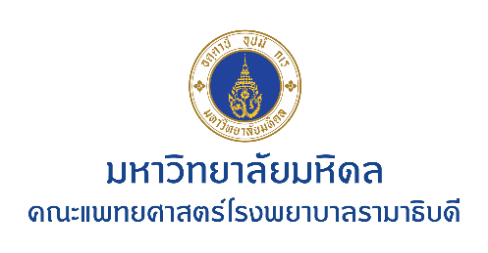 แบบเสนอขอทุนสนับสนุนการศึกษาดูงานต่างประเทศด้านการวิจัย ระยะเวลา 1 เดือน (Dean’s Talent Award) โครงการต้นกล้ารามาธิบดี คณะแพทยศาสตร์โรงพยาบาลรามาธิบดีส่วนที่ 1 : ข้อมูลทั่วไปของผู้ขอทุนส่วนที่ 2 : แผนการดูงานต่างประเทศด้านการวิจัยระยะเวลา 1 เดือน โดยสังเขป   สถานที่วางแผนไปศึกษาดูงานและเรียนรู้ด้านวิจัย     ชื่อสถานที่.....................……………………………………………………………………………………….........................………………….………………………     ชื่อประเทศ : ……………………………………………… ทวีป : .………………...........……….…เมือง/จังหวัด : .......................................................ช่วงเวลาที่จะไปศึกษาดูงาน (โดยประมาณ)ระหว่างวันที่ ...........................................................................................................................................................................................ระบุวันที่ออกเดินทางจากประเทศไทยวันที่ .....................................กลับถึงประเทศไทยวันที่ ..............………........................................ หัวข้องานวิจัยที่สนใจ ค้นคว้าเรียนรู้ ……………………………………………………………………………............………………………………………………………………………………………………………………………………............……………………………………...................................……....................……………………………………………………….……………………………............…………………………………………………...........……………………………….…………………...........………………………….............………………………............……………………………………...................................……....................……………………………………………………….………ประโยขน์ที่คาดว่าจะได้รับของการไปศึกษาดูงาน……………………………………………………………………………............…………………………………………………………………………………………………………………………………………………………………………………............…………………………………………………………………………………………………………………………………………………………………………………............………………………………………………………..........……………………………….………………………………………………………………………………………………………………………………………………………………………………………………ส่วนที่ 3 : รายละเอียดเอกสารแนบการขอทุน ดังรายการต่อไปนี้            (    )  ผลงานวิจัยที่ดำเนินการแล้วเสร็จ(    )  หนังสือรับรองตอบรับจากสถาบันในต่างประเทศ        (กรณีไม่ได้แนบมา โปรดระบุเหตุผล.................................................................................................................................)(    )  ผลการสอบภาษาอังกฤษ ได้แก่ TOEFL ≥79 หรือ IELS ≥6.5 ซึ่งเป็นผลการสอบที่ไม่เกิน 2 ปีนับถึงวันที่ขอรับทุน(    )  ใบเกรดเฉลี่ย (Transcript) สะสม ขณะที่ขอรับทุน ≥ 3.00(    )  สำเนาบัตรประจำตัวประชาชนผู้รับทุน (ลงนามจริง)(    )  สำเนาเลขที่สมุดบัญชีธนาคารไทยพาณิชย์ (book bank) ผู้รับทุน(    )  อื่นๆ โปรดระบุ ..................................................................................................................................................................ข้าพเจ้าขอรับรองว่าข้อความข้างต้นเป็นจริงทุกประการ  และยอมรับว่าผลการตัดสินของคณะกรรมการพิจารณาทุนวิจัยและ             เงินอุดหนุน ถือเป็นข้อยุติลงนาม......................................................... ผู้ขอทุน           (.................................................)            วันที่……../…………. /………..					ลงนาม........................................................ อาจารย์ที่ปรึกษาวิจัยฯ        (.......................................................)				           วันที่........../................/..........เงื่อนไข : ภายหลังดูงานวิจัยแล้วเสร็จ กรุณาส่งข้อมูลกลับมายังโครงการฯ ดังนี้ (ส่งกลับภายใน 30 วันหลังจากการเดินทางกลับ)1. การเขียนสะทอนการเรียนรู (Reflective writing) พร้อมภาพประกอบ (PDF file)2. คลิปวิดิโอสั้นๆ ความยาวไม่เกิน 5 นาที เช่น บรรยากาศระหว่างการเรียนรู้ สถานที่การเรียนรู้ สิ่งที่ได้เรียนรู้ เป็นต้น3. เอกสาร/หลักฐานการใช้จ่าย (FN)4. สามารถส่งเอกสารผ่านทางอีเมล ratonkla@mahidol.ac.th หรือ ง.บริหารการศึกษา/ง.แพทยศาสตรศึกษา อาคารบริหาร ชั้น 31.ผู้ขอทุน1.ผู้ขอทุน(ชื่อภาษาไทย)  (ชื่อภาษาอังกฤษ)  รหัสประจำตัวนักศึกษาemailชั้นปี  โทรศัพท์2.ชื่ออาจารย์ที่ปรึกษาวิจัย  2.ชื่ออาจารย์ที่ปรึกษาวิจัย  ชื่อ-นามสกุล  ศ./รศ./ผศ./อ. ชื่อ-นามสกุล  ศ./รศ./ผศ./อ. ภาควิชาคณะe-mailโทรศัพท์